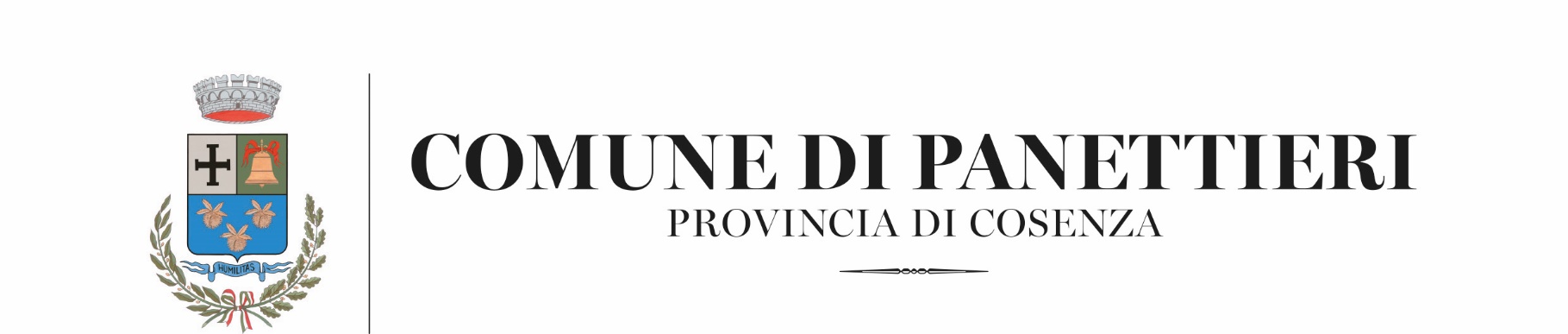 Spett.le COMUNE DI PANETTIERIVia Risorgimento, 3587050 PANETTIERI (CS) PEC:  comune.panettieri@asmepec.itALLEGATO 3OFFERTA ECONOMICAOggetto: Procedura negoziata ai sensi dell'art. 36, comma 2, lett. B) del d.lgs. N. 50/2016 per l'affidamento dei servizi di progettazione esecutiva, direzione e contabilità, coordinamento della sicurezza in fase di progettazione ed esecuzione dei lavori di "Efficientamento energetico degli edifici: a) Sede Comunale, Via Risorgimento, 35; b) Palazzo del Brigante Giosafatte, Via di Mezzo, snc; c) Museo del Pane - Forno comunale, Via di Mezzo, 29; d) RSA San Carlo Borromeo, Via Risorgimento; e) RSA ex Asilo adibito a Centro Salute Mentale, Via Jucale, snc" con il criterio dell’offerta economicamente più vantaggiosa sulla base del miglior rapporto qualità/prezzo – RDO MEPA n. 2615215 - CUP E81D17000020007 -  CIG 8317063183Il sottoscritto …………………………………………… nato a …………… (…) il……………… Residente	a	…………………………………………………….	(…)	in	via/piazza…………………………………………., n…………..e-mail.........................................................................-PEC:…………………………………………………. telefono n.………………..........................…………… Codice Fiscale ……………........…………… Partita IVA n. …………………………PASSOE   assegnato da A.N.AC.: ..................................................in nome e per conto di:Professionista singolo Studio Associato Società di professionisti 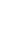 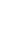 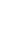 Società di Ingegneria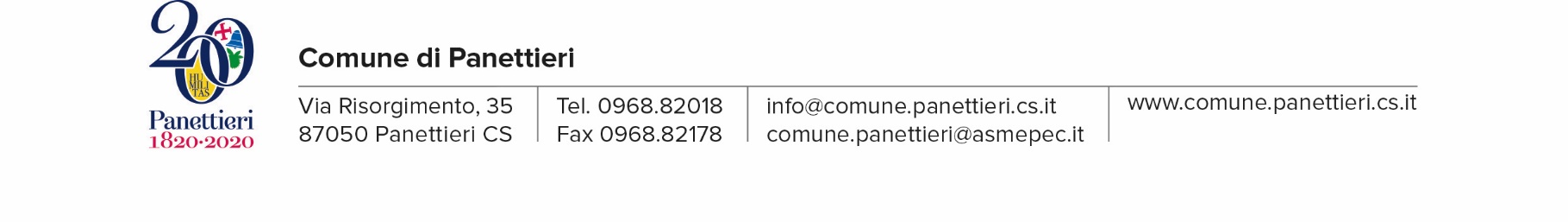          Prestatore di servizi di ingegneria ed architettura stabilito in altri Stati membri Raggruppamento temporaneo costituito o da costituirsiConsorzio stabile di società di professionisti o di società di ingegneriaCon riferimento all’incarico proposto per la progettazione dell’intervento in oggetto, sotto la propria responsabilitàOFFRE IL MASSIMOIl sottoscritto dichiara all’uopo:che la presente offerta è irrevocabile ed impegnativa sino al 180° giorno successivo al termine ultimo per la presentazione della stessa;che la presente offerta non vincolerà in alcun modo la Stazione Appaltante e/o il Committente;di aver preso visione ed incondizionata accettazione delle clausole e condizioni riportate nella documentazione di gara inerente l’incarico e, comunque, di aver preso cognizione di tutte le circostanze generali e speciali che possono interessare l’esecuzione di tutte le prestazioni oggetto dell’incarico di seguito riportate e di averne tenuto conto nella determinazione del prezzo offerto:Progetto esecutivo;Direzione lavori;Coordinamento della sicurezza in fase di progettazione e di esecuzione;L’affidamento del servizio richiesto comprende tutte le prestazioni per il calcolo del compenso posto a base di gara e inserite nel Capitolato Prestazionale.di ritenere congruo il corrispettivo posto a base di gara per l’esecuzione della prestazione professionale sopra richiamata;che, in particolare, nei corrispettivi risultanti dall’applicazione nella percentuale di ribasso applicata sono, altresì, compresi ogni onere, spesa e remunerazione per ogni adempimento contrattuale, esclusa l'IVA e oneri di legge;di impegnarsi, in caso di conferimento dell’incarico, a mantenere bloccata la presente offerta, per tutta la durata contrattuale;di rispettare gli obblighi previsti dall’art.3 della Legge n.136/2010 in materia di tracciabilità dei flussi finanziari.Luogo e data 		Firma  	____NB: l’offerta economica è sottoscritta con le modalità indicate nel disciplinare.Ribasso unico espresso in percentuale sul corrispettivo posto a base di gara(CIFRE )%Ribasso unico espresso in percentuale sul corrispettivo posto a base di gara(in LETTERE)